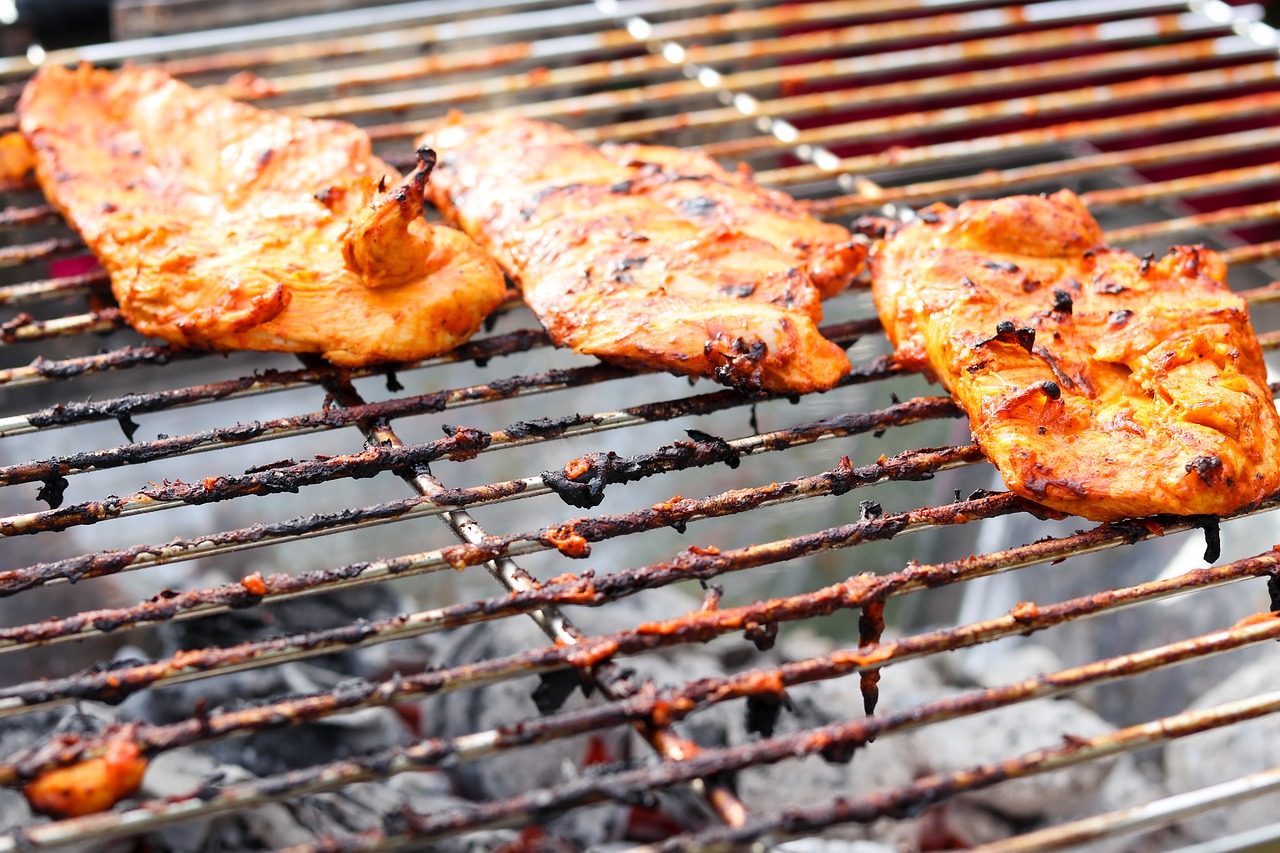 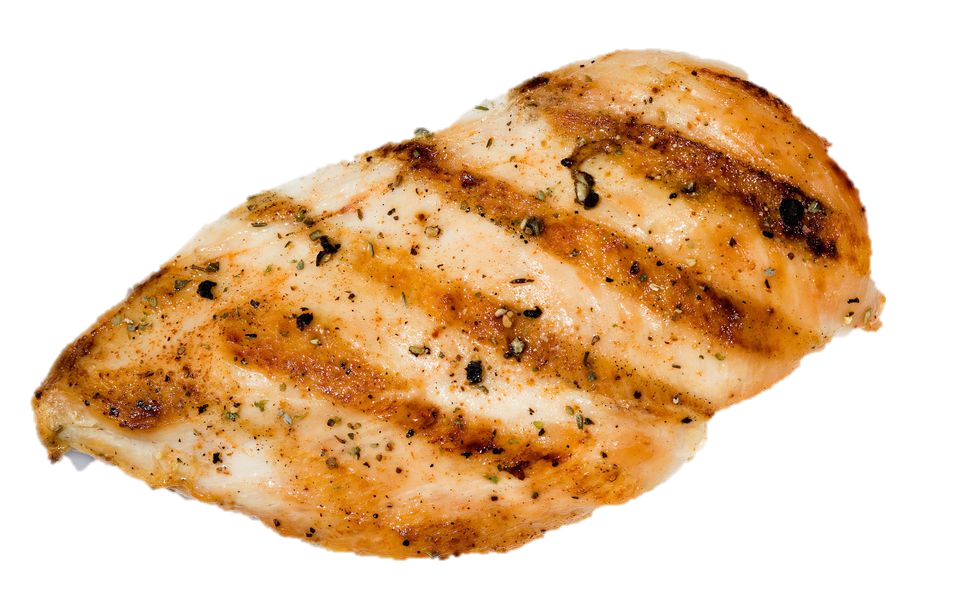 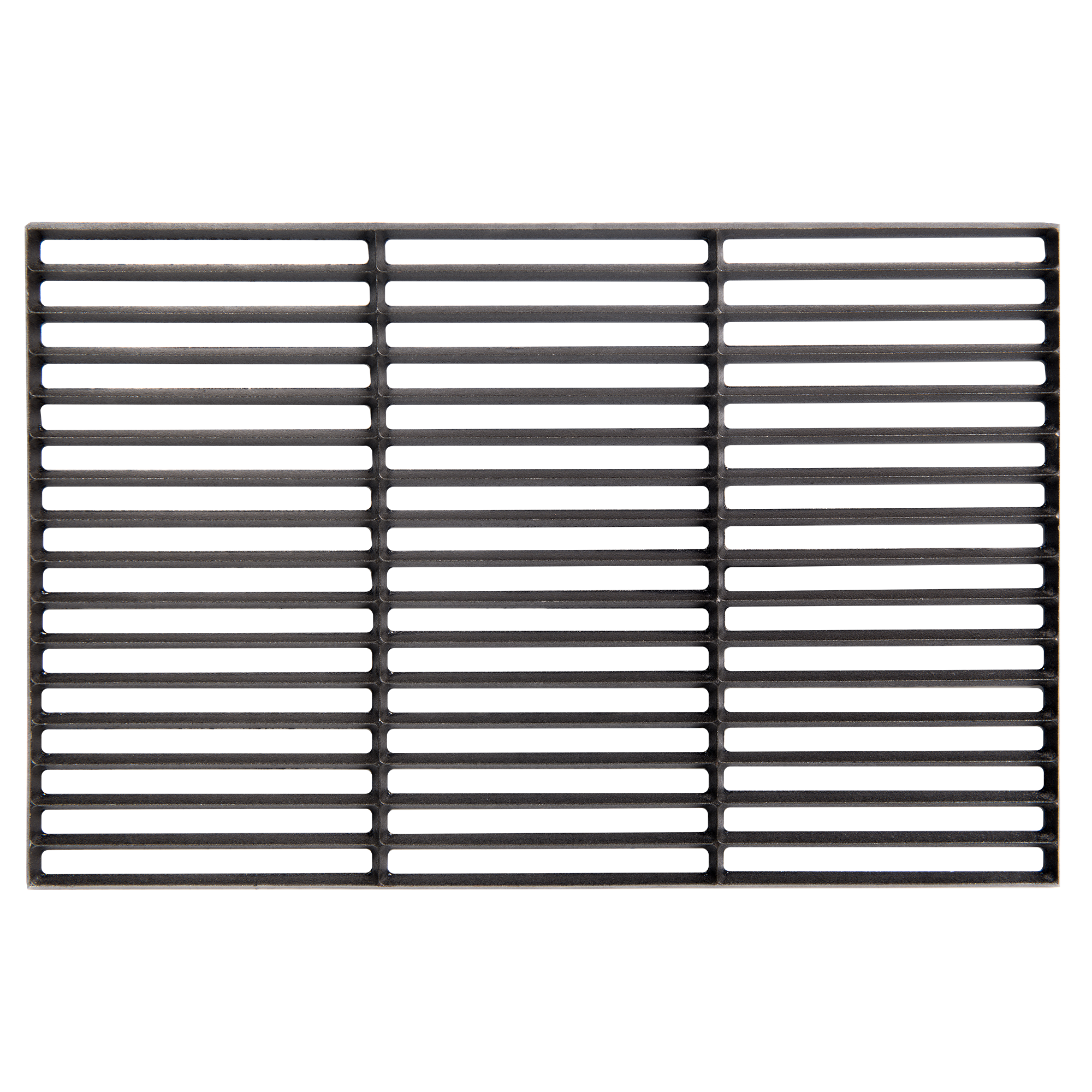 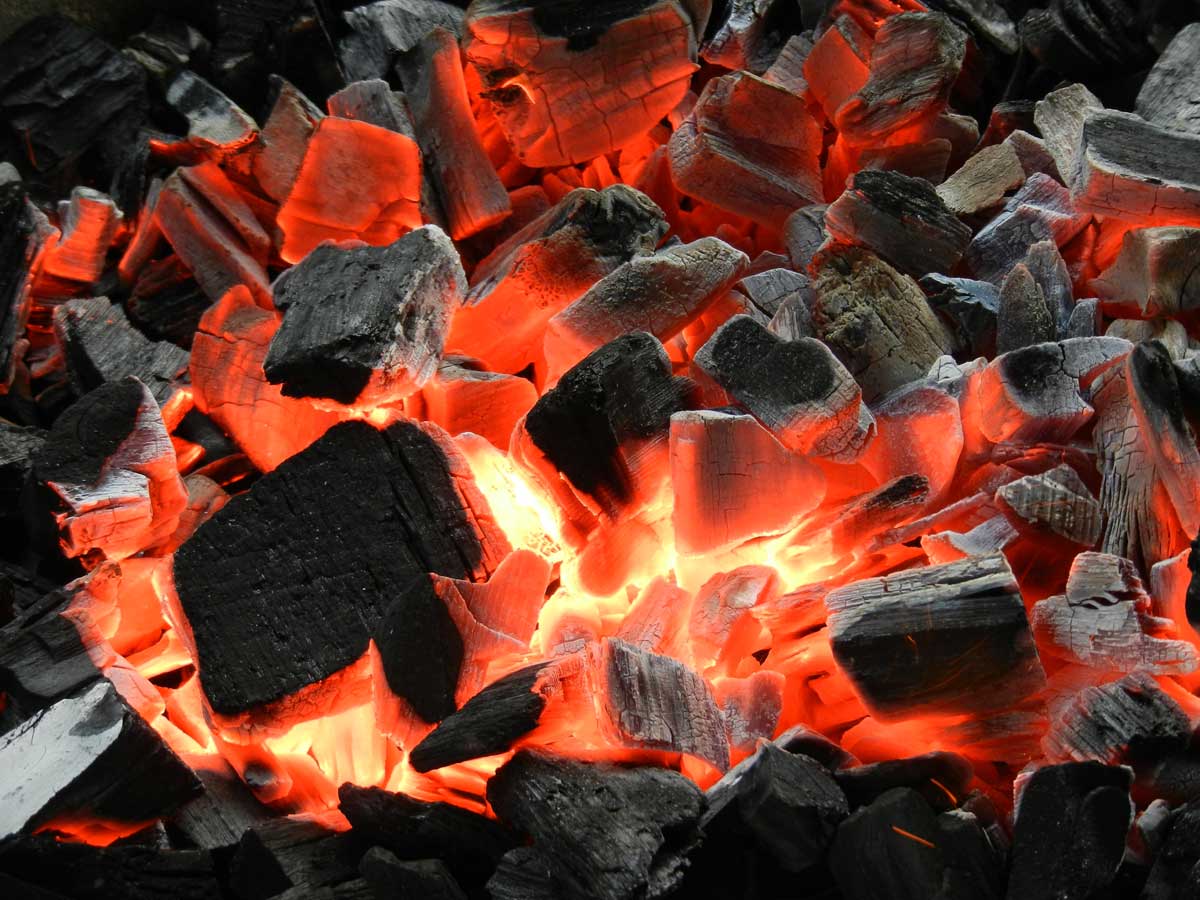 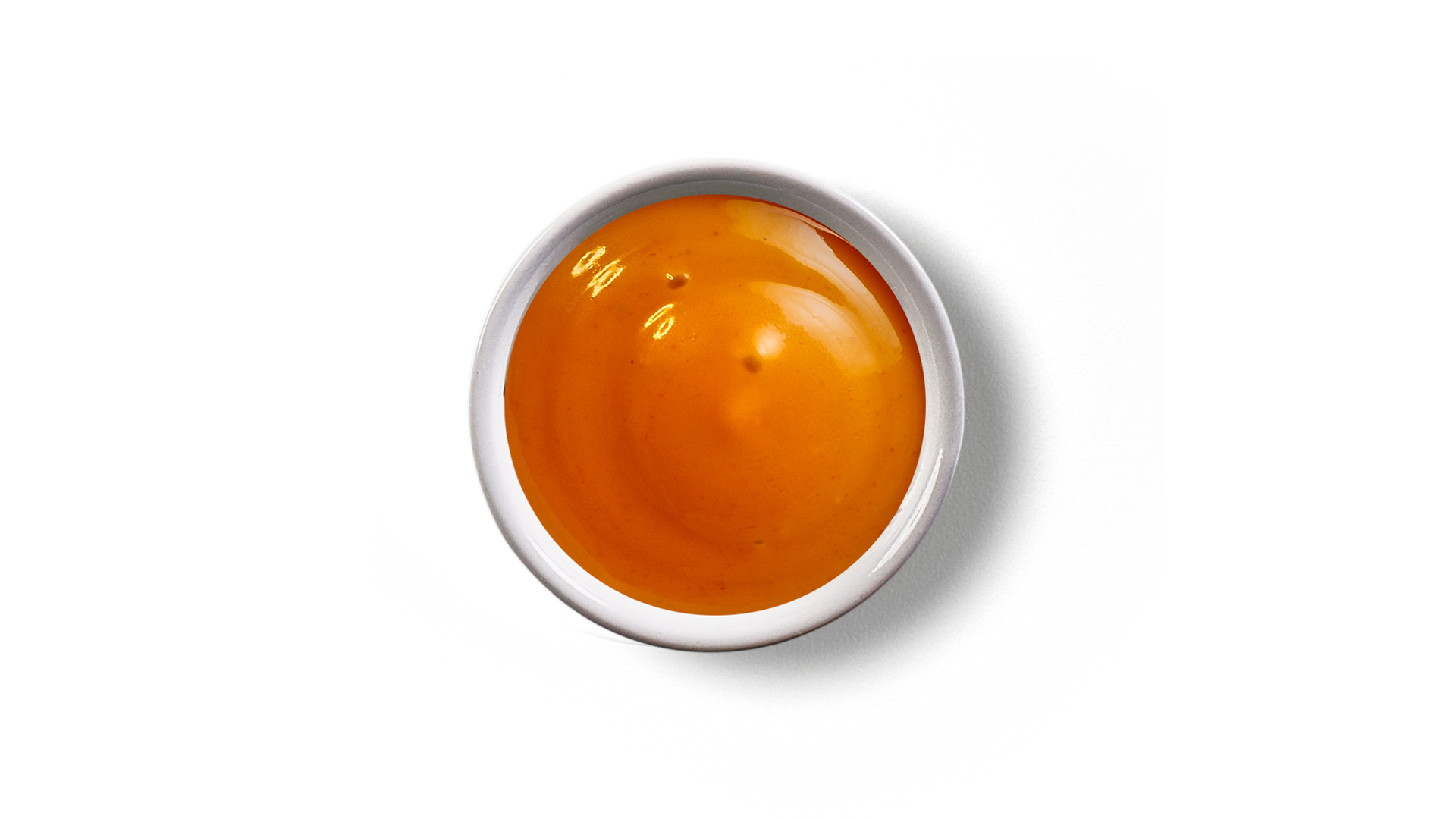 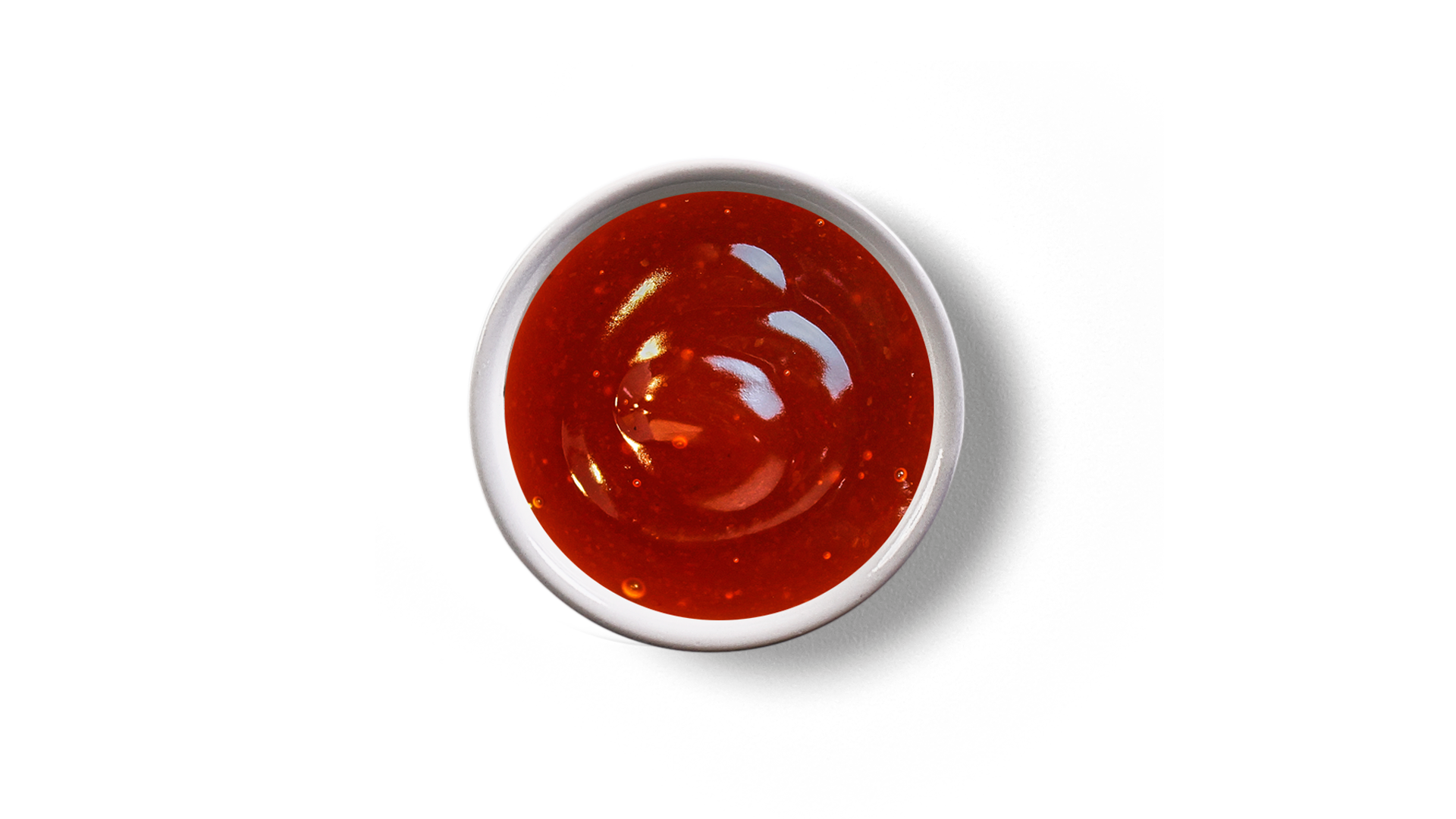 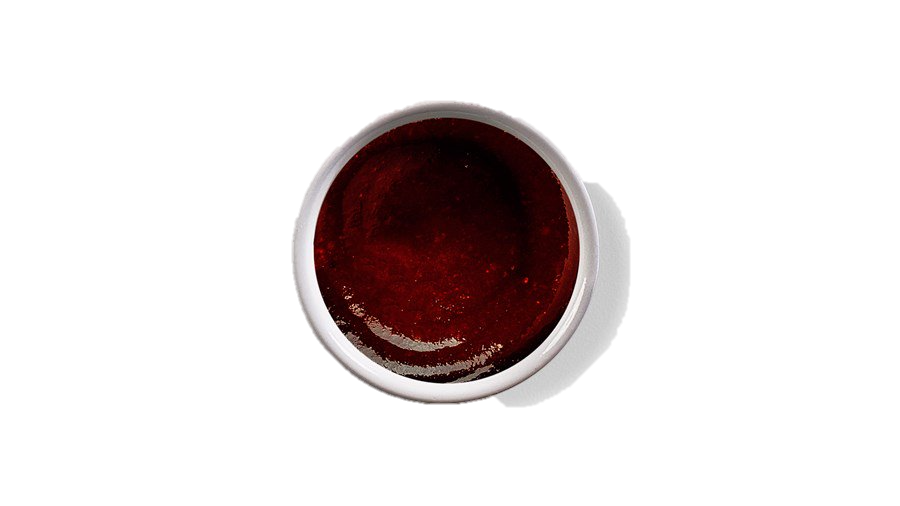 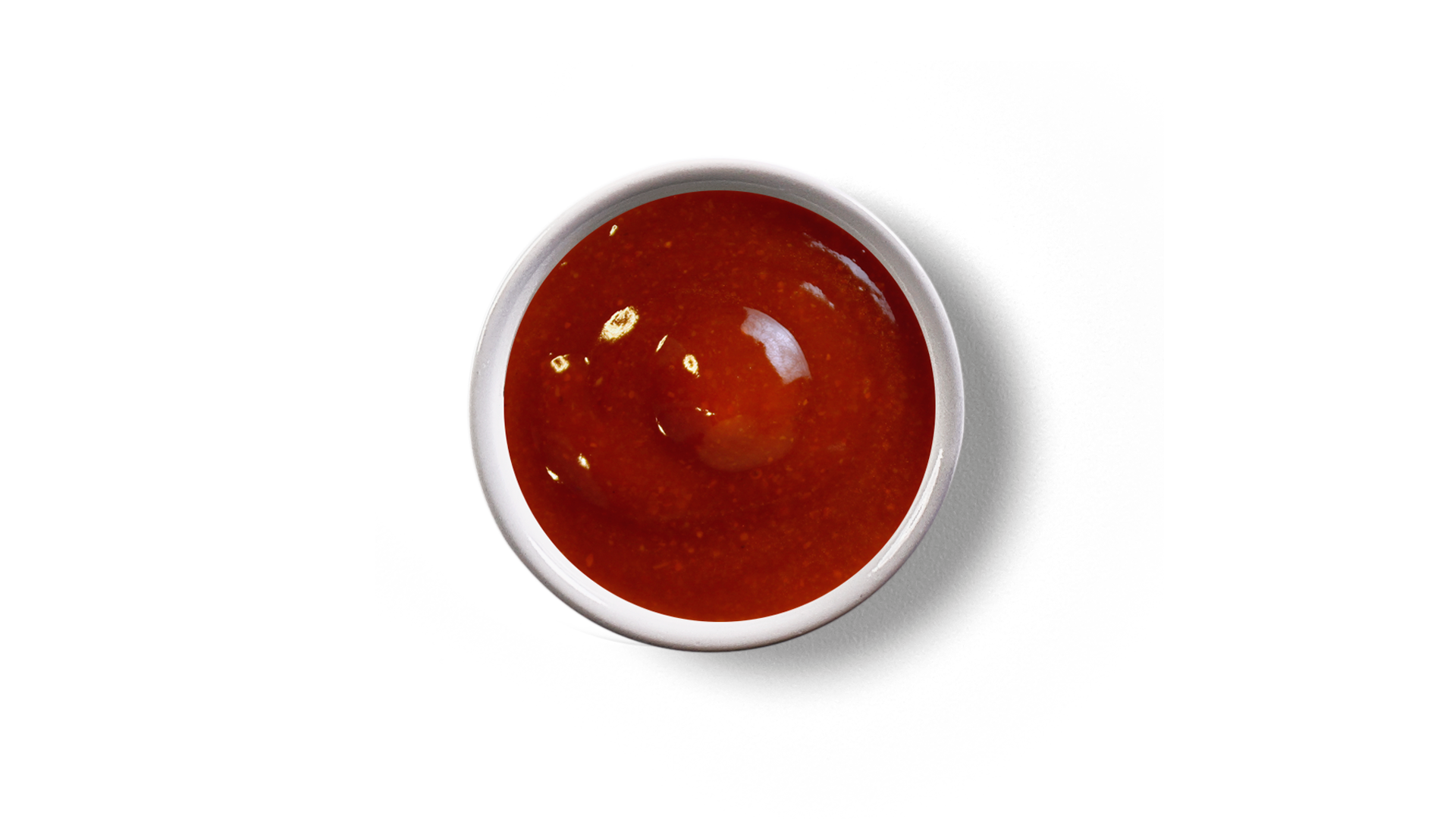 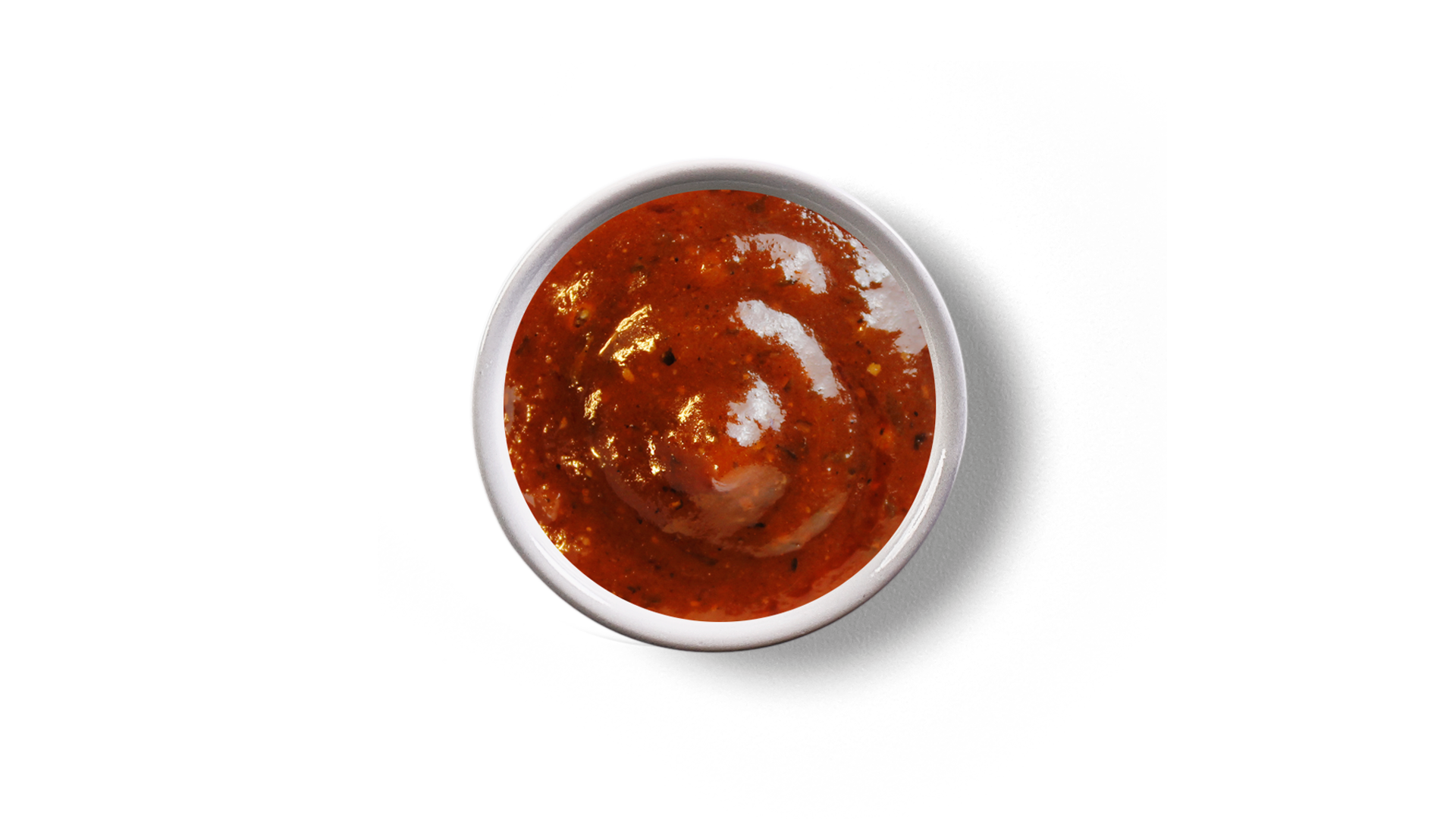 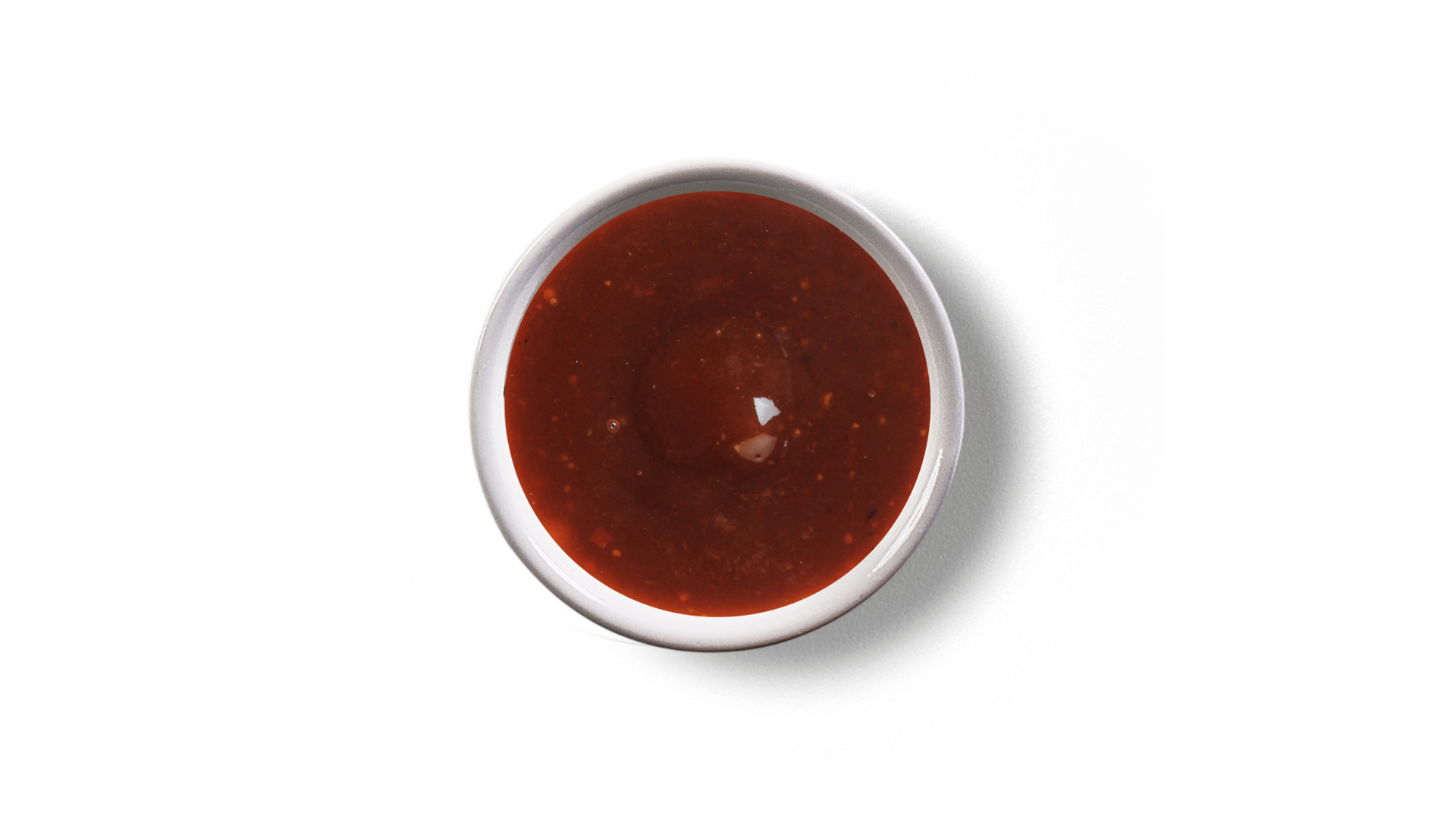 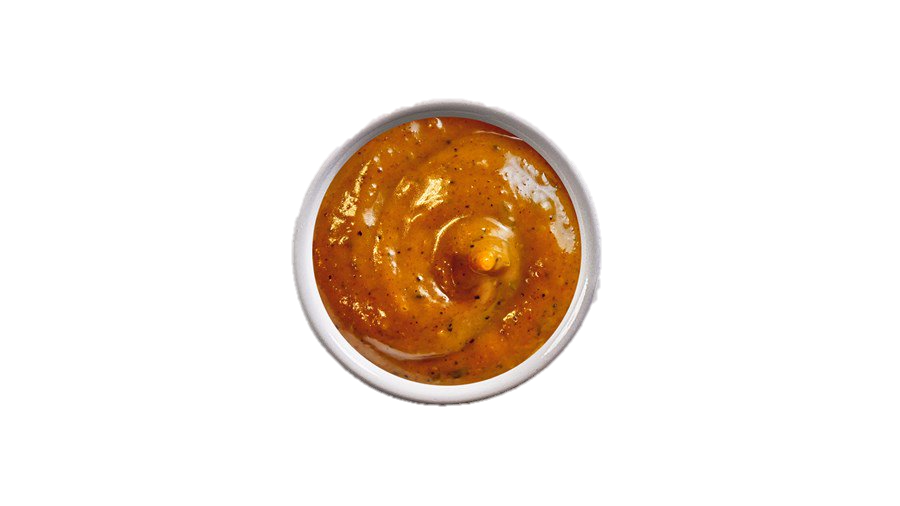 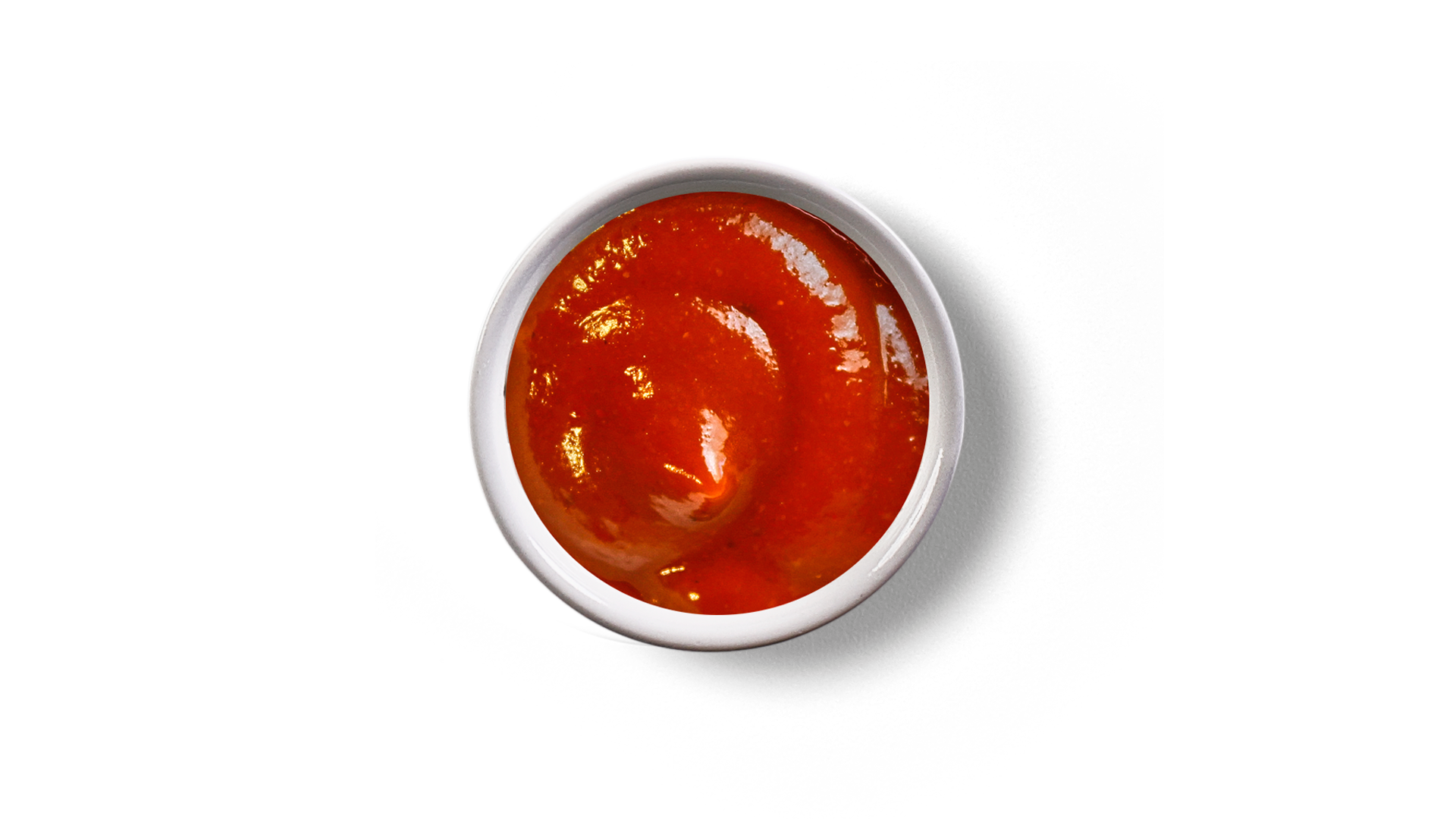 Answer KeyName: ________________________Circle the correct braille contraction that represents the print word on the left. Name: ________________________Draw a line to connect the print letters to the correct braille contraction.Name: ________________________Circle the correct dot numbers that are needed to create each contraction to represent the printed word on the left. VisualDot FormationContraction^uDots 4 and 5Dots 1, 3 and 6upon^wDots 4 and 5Dots 2, 4, 5 and 6word^!Dots 4 and 5Dots 2, 3, 4 and 6these^?Dots 4 and 5Dots 1, 4, 5 and 6those^:Dots 4 and 5Dots 1, 5 and 6whose_cDots 4, 5 and 6Dots 1 and 4cannot _hDots 4, 5 and 6Dots 1, 2 and 5had_mDots 4, 5 and 6Dots 1, 3 and 4many _sDots 4, 5 and 6Dots 2, 3 and 4spirit_wDots 4, 5 and 6Dots 2, 4, 5 and 6world _!Dots 4, 5 and 6Dots 2, 3, 4 and 6their upon_u  ^u  _+  ^+  _nword_w  ^w  _D  ^d  _rthese_T  _!  ^!  ^?  _?  those_!  ^?  _T  _?  ^!  whose^w  ^:  _<  ^w  _:cannot _t  _c  ^c  ^t  _Nhad_h  _D  _f  _j  ^hmany ^%  ^m  _m  _%  _Yspirit_s  _:  _t  ^S  ^:world ^w  _w  ^r  _r  _dtheir _!  ^?    _?  ^!  _Tupon_cword_sthese^?those_mwhose^!cannot _whad^wmany ^:spirit_hworld ^utheir _!ContractionDotsupon   Dots 4, 5 and 6 or Dots 4 and 51   2   3   4   5   6wordDots 4, 5 and 6 or Dots 4 and 5    1   2   3   4   5   6theseDots 4, 5 and 6 or Dots 4 and 5    1   2   3   4   5   6thoseDots 4, 5 and 6 or Dots 4 and 5    1   2   3   4   5   6whoseDots 4, 5 and 6 or Dots 4 and 5    1   2   3   4   5   6cannot Dots 4, 5 and 6 or Dots 4 and 5     1   2   3   4   5   6hadDots 4, 5 and 6 or Dots 4 and 5    1   2   3   4   5   6many Dots 4, 5 and 6 or Dots 4 and 5    1   2   3   4   5   6spiritDots 4, 5 and 6 or Dots 4 and 5     1   2   3   4   5   6world Dots 4, 5 and 6 or Dots 4 and 5     1   2   3   4   5   6their Dots 4, 5 and 6 or Dots 4 and 5     1   2   3   4   5   6